PLANIFICACIÓN PARA EL AUTOAPRENDIZAJESEMANA 5, del  27  de  abril   AL    30      DE   ABRIL AÑO    2020                                           GUÍA DE ARTES VISUALES  8º Año ANOMBRE:                                                                              FECHA:PROFESORA: Objetivo de aprendizaje: Reconocer diferentes movimientos de vanguardias, identificando características de cada uno de ellos.Instrucciones:Observa el PPT de vanguardias adjunto con el documento.Luego completa la siguiente tabla con las características de los movimientos presentados en el PPT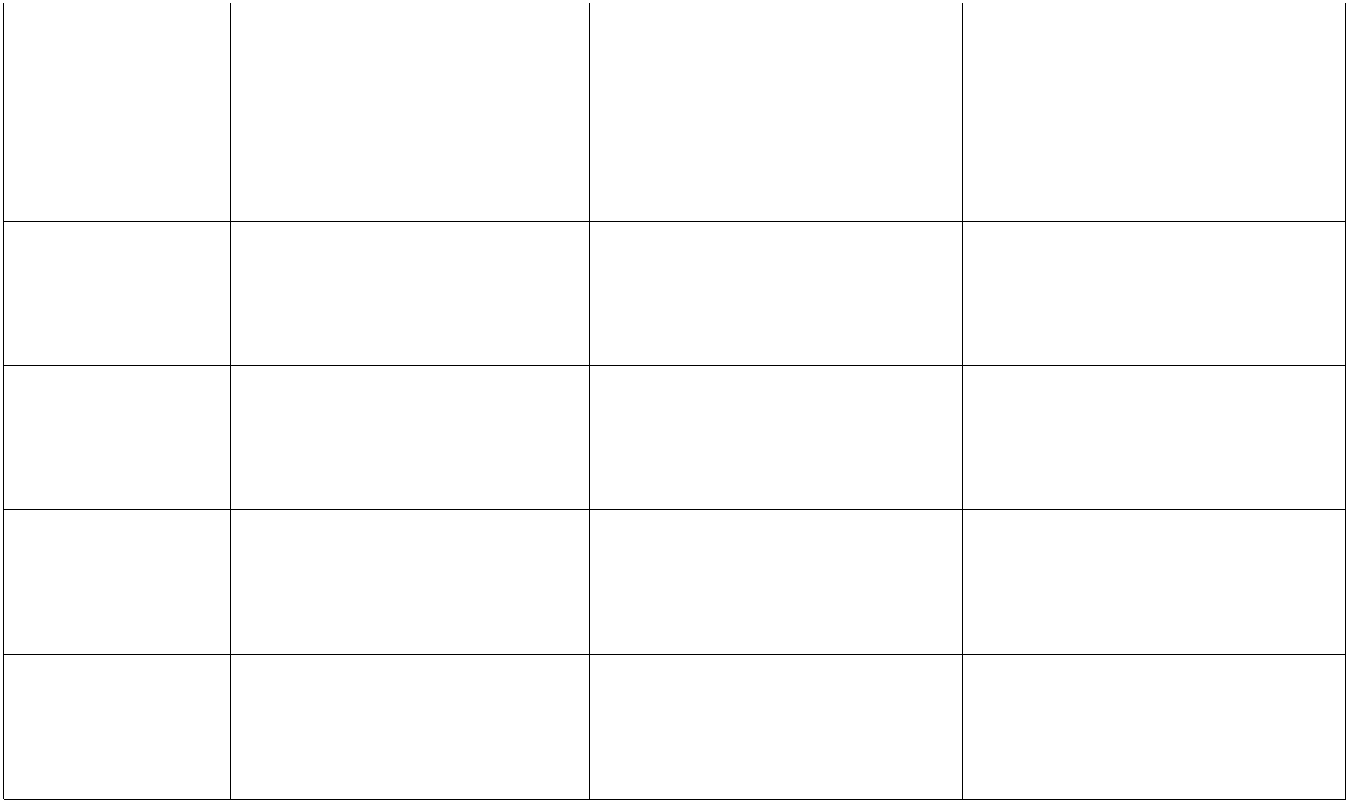 CubismoFuturismoSurrealismoAbstracciónExpresionismoASIGNATURA /MÓDULO TPArtes Visuales / 8vo añoNOMBRE DEL PROFESOR/AAlicia CuellarCONTENIDOVanguardia artística del siglo XXOBJETIVO DE APRENDIZAJE DE LA UNIDAD 1 (TEXTUAL)Apreciar y reconocer los principales movimientos de Artes Visuales del siglo XXObjetivo de la clase: Conocer características de las vanguardias artísticas del siglo XX.MOTIVACIÓN Observan PPT alusivo al contenido.ACTIVIDAD(ES) Y RECURSOS PEDAGÓGICOS Observan PPTDesarrollan guía de trabajo, realízala en tu cuaderno.RecursosPPT, ´guía, computador, cuaderno de la asignatura.(La próxima clase trabajaremos con el mismo PPT)EVALUACIÓN FORMATIVAFormativa revisión de guía.ESTE MÓDULO DEBE SER ENVIADO AL SIGUIENTE CORREO ELECTRÓNICO No olvides escribir fecha y enviar las fotos de las actividades realizadas a tu profesora jefe, por whatsapp o a través del correo ximena.gallardo@colegio-jeanpiaget.cl el día viernes 01 de mayo del presente.MovimientosQue quieren expresar con2exponentesdel  Nombra  2  característicasdel  Nombra  2  característicasdel  Nombra  2  característicasde vanguardiassu obramovimientomovimientovisuales de cada movimiento